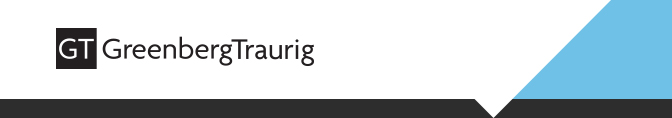 You are invitedYou are invited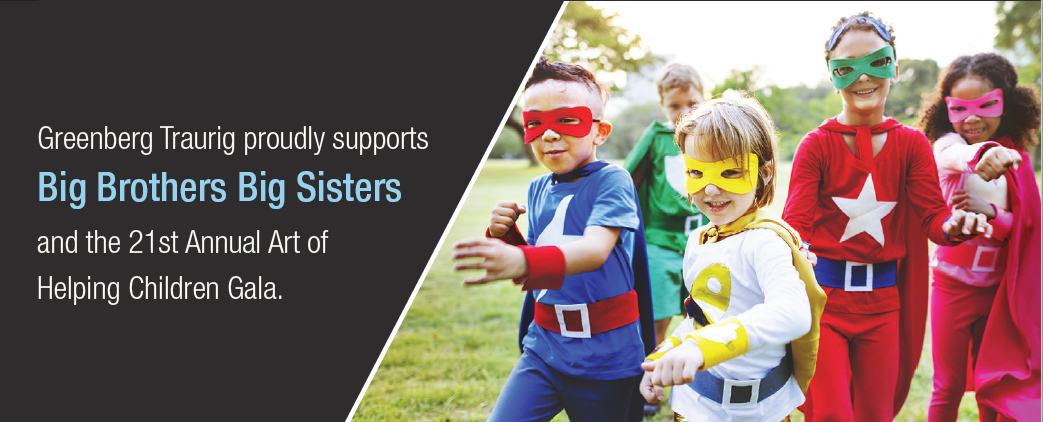 Please join us at the Greenberg Traurig VIP Table for the Big Brothers Big Sister’s Tampa Bay Art of Helping Children Gala.Saturday, September 21, 2019
6:00 p.m. Hilton Downtown Tampa211 North Tampa StreetTampa, FL 33602Enjoy an elegant and lively evening, as you are entertained with an inspiring program, music, dancing, silent and live auctions, a three-course dinner, and full open bar.  Attire is black-tie optional but guests are welcome to dress “elegantly creative”.RSVP to Sharon Mangione.Directions to Hilton Downtown Tampa: Click HereGreenberg Traurig, P.A. | Attorneys at Law | www.gtlaw.com